§4117.  BeneficiariesThe member shall have the right at all times to change the beneficiary or beneficiaries in accordance with the constitution, laws or rules of the society. Every society by its constitution, laws or rules may limit the scope of beneficiaries and shall provide that no beneficiary shall have or obtain any vested interest in the proceeds of any certificate until the certificate has become due and payable in conformity with the provisions of the insurance contract.  [PL 1969, c. 132, §1 (NEW).]A society may make provision for the payment of funeral benefits to the extent of such portion of any payment under a certificate as might reasonably appear to be due to any person equitably entitled thereto by reason of having incurred expense occasioned by the burial of the member, provided the portion so paid shall not exceed the sum of $500.  [PL 1969, c. 132, §1 (NEW).]If, at the death of any member, there is no lawful beneficiary to whom the insurance benefits shall be payable, the amount of such benefits, except to the extent that funeral benefits may be paid as hereinbefore provided, shall be payable to the personal representative of the deceased member.  [PL 1969, c. 132, §1 (NEW).]SECTION HISTORYPL 1969, c. 132, §1 (NEW). The State of Maine claims a copyright in its codified statutes. If you intend to republish this material, we require that you include the following disclaimer in your publication:All copyrights and other rights to statutory text are reserved by the State of Maine. The text included in this publication reflects changes made through the First Regular and First Special Session of the 131st Maine Legislature and is current through November 1. 2023
                    . The text is subject to change without notice. It is a version that has not been officially certified by the Secretary of State. Refer to the Maine Revised Statutes Annotated and supplements for certified text.
                The Office of the Revisor of Statutes also requests that you send us one copy of any statutory publication you may produce. Our goal is not to restrict publishing activity, but to keep track of who is publishing what, to identify any needless duplication and to preserve the State's copyright rights.PLEASE NOTE: The Revisor's Office cannot perform research for or provide legal advice or interpretation of Maine law to the public. If you need legal assistance, please contact a qualified attorney.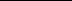 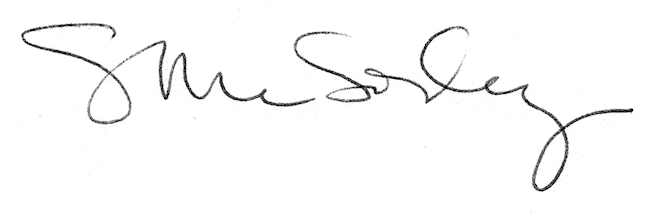 